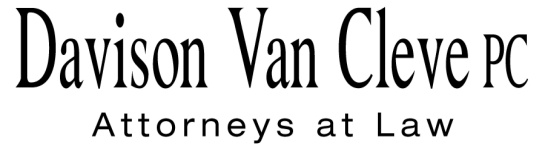 TEL (503) 241-7242     ●     FAX (503) 241-8160     ●     mail@dvclaw.com333 S.W. July 8, 2014Via E-Mail and Federal ExpressMr. Steven V. KingExecutive DirectorWashington Utilities & Transportation Commission1300 S. Evergreen Pk. Dr. S.W.P. O. Box 47250Olympia, WA  98504-7250Re:	In the Matter of the Petition of PUGET SOUND ENERGY, INC.To Update Methodologies Used to Allocate Electric Cost of Service and For 	Electric Rate Design Purposes.Docket No. UE-141368Dear Mr. King:		Enclosed for filing in the above-referenced docket, please find the original and twelve (12) copies of the Petition to Intervene of the Industrial Customers of Northwest Utilities.		Thank you for your assistance.  If you have any questions, please do not hesitate to contact our office.						Sincerely,						/s/ Jesse O. Gorsuch						Jesse O. GorsuchEnclosurescc:	Service ListCERTIFICATE OF SERVICEI hereby certify that I have this day served the attached Petition to Intervene upon all parties in this proceeding by sending a copy via electronic mail and by mailing a copy via First Class U.S. Mail, postage pre-paid, to the following parties at the following addresses.DATED this 8th day of July, 2014.Davison Van Cleve, P.C.	/s/Jesse O. GorsuchJesse O. Gorsuch